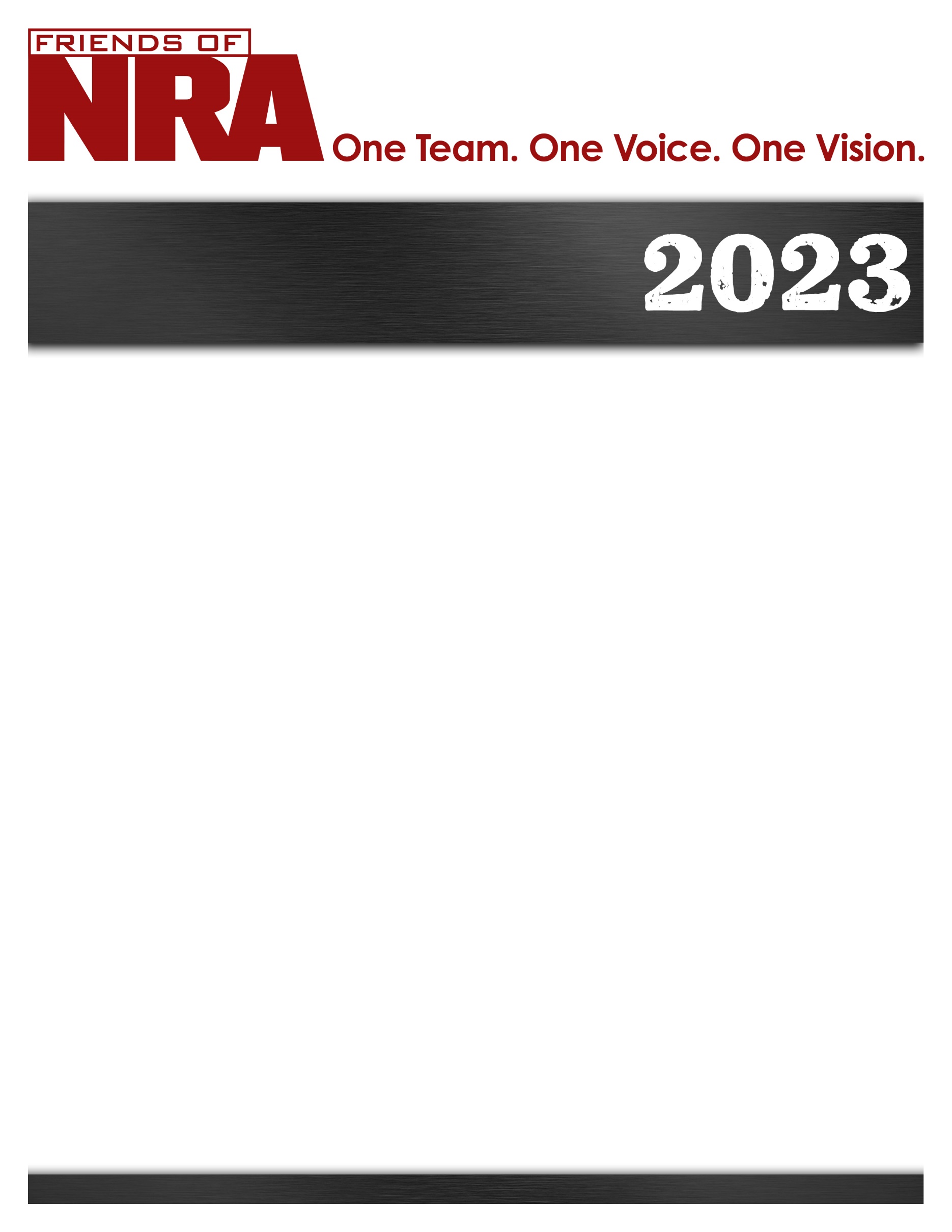 Sherburne County	   Annual Fundraiser on behalf of The NRA FoundationSeptember 29th, 2023 ▪ 5:00 pm    The Buff16722 198th Ave – Big Lake, MN 55309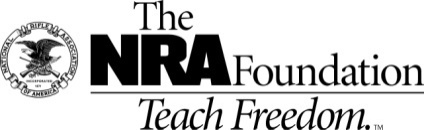 The NRA Foundation is a 501(c)3 charity of the National Rifle Association.  Net proceeds benefit shooting sports programs in our communities.  NRA membership is not required to participate.  All firearm laws apply.  Winners are responsible for any taxes / transfer fees.  Firearms transferred through [FFL DEALER]. 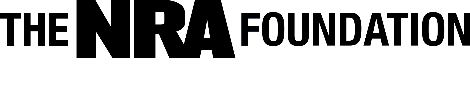 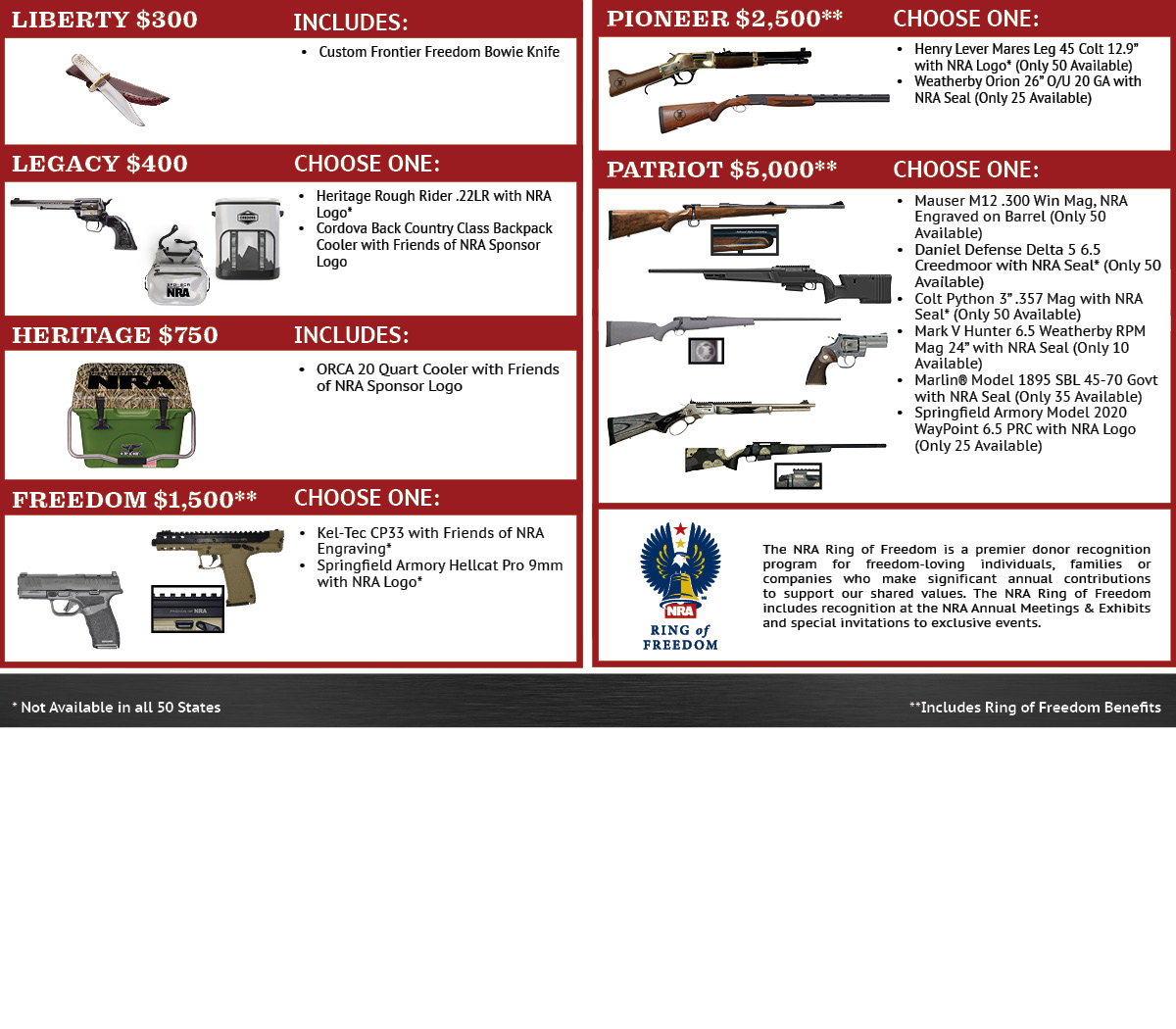                                        NRA Guns & Prizes                                       NRA Guns & Prizes$10,000 Table        Single Tickets: $50.00        NRA EXCLUSIVES             Best Deal!!!!!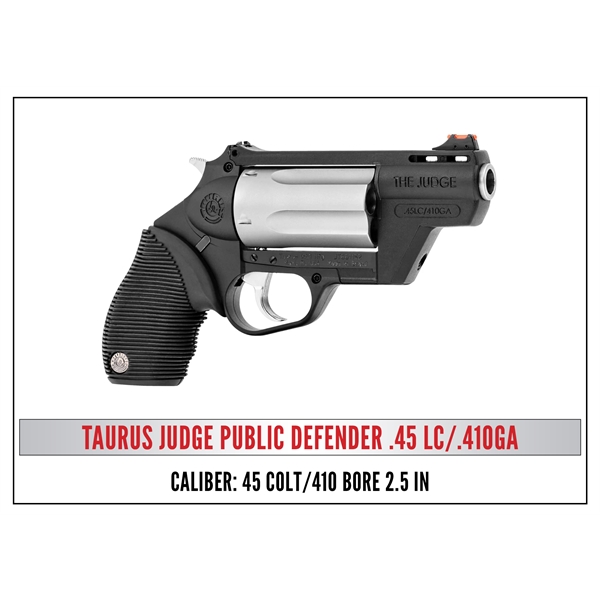 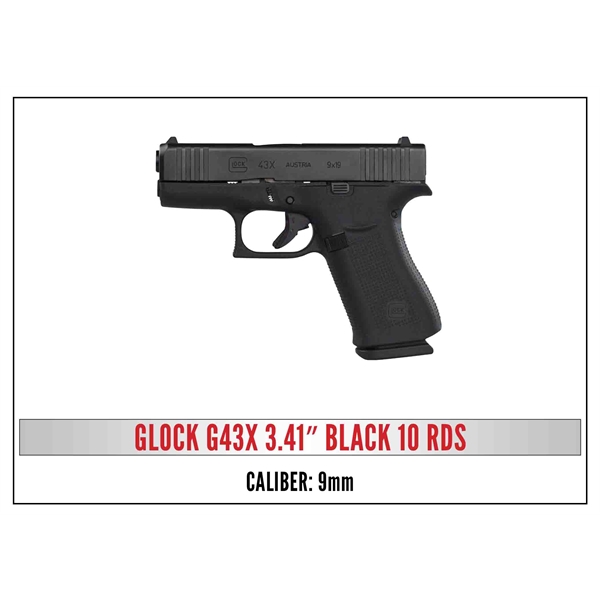 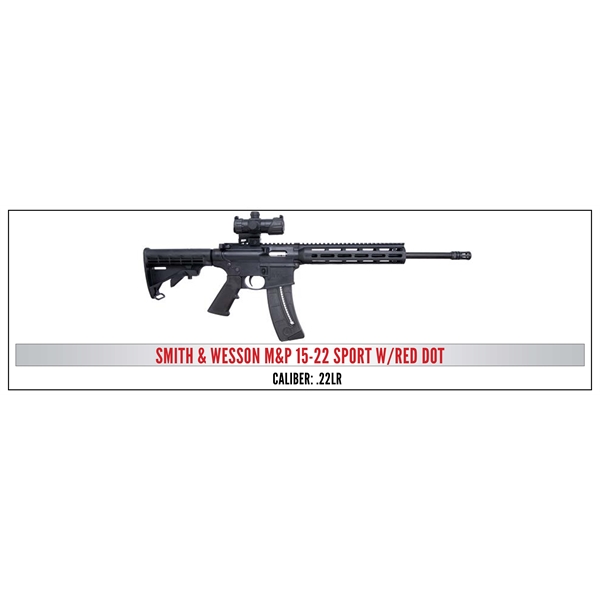 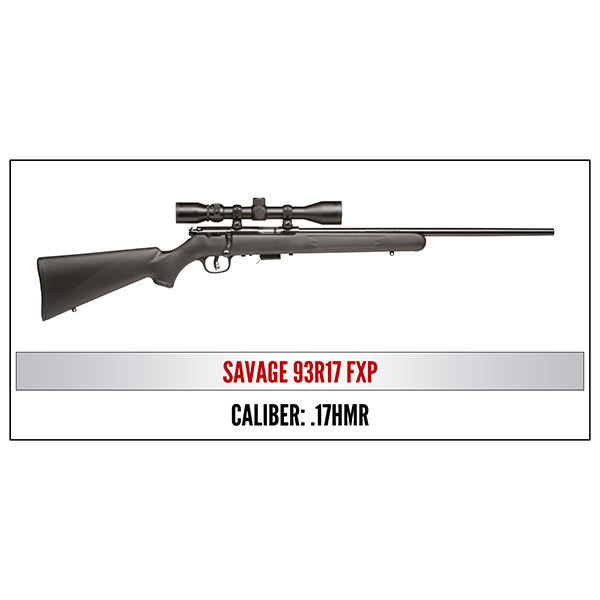 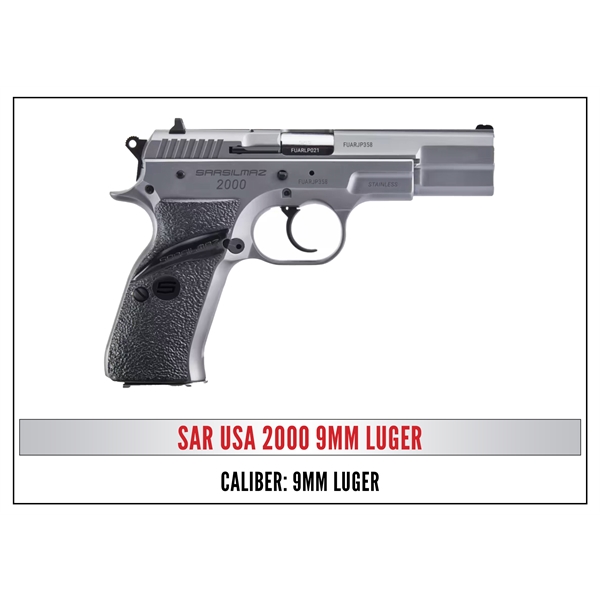 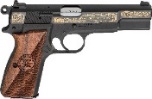 2023 GUN OF THE YEAR Springfield Armory SA-35 9mm with NRA Grips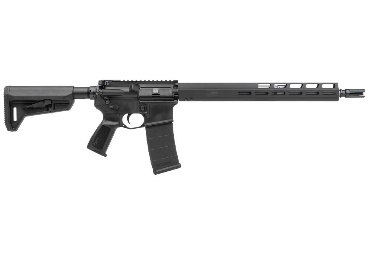 Sig Sauer M400 Tread 5.56mm NATOwith NRA Seal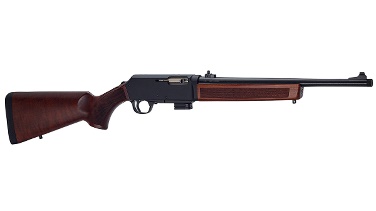 Henry “Homesteader” Carbine 9mmwith NRA Seal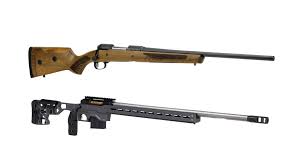 Savage Arms 110 Classic 6.5 Creedmoorwith NRA Seal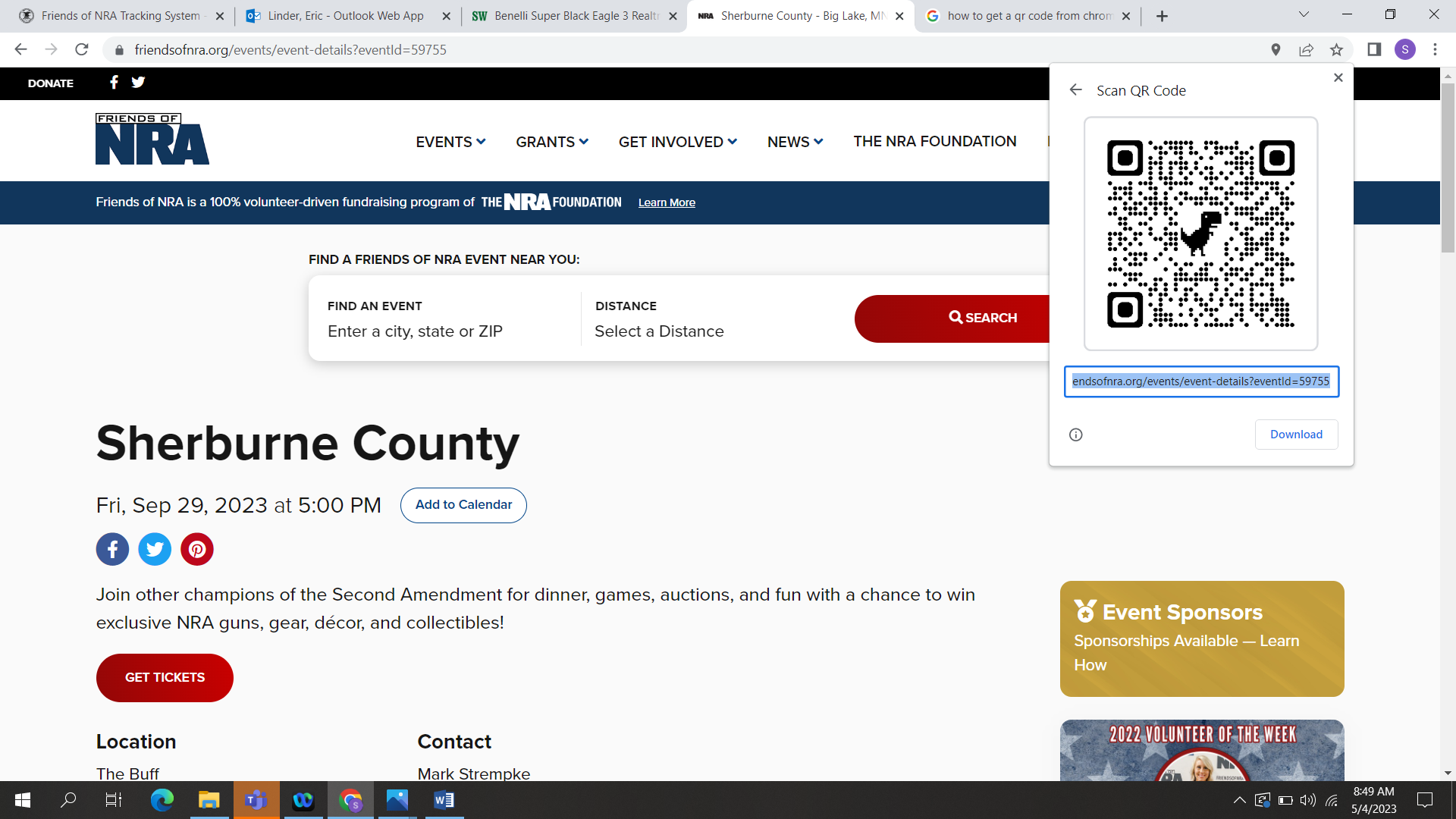 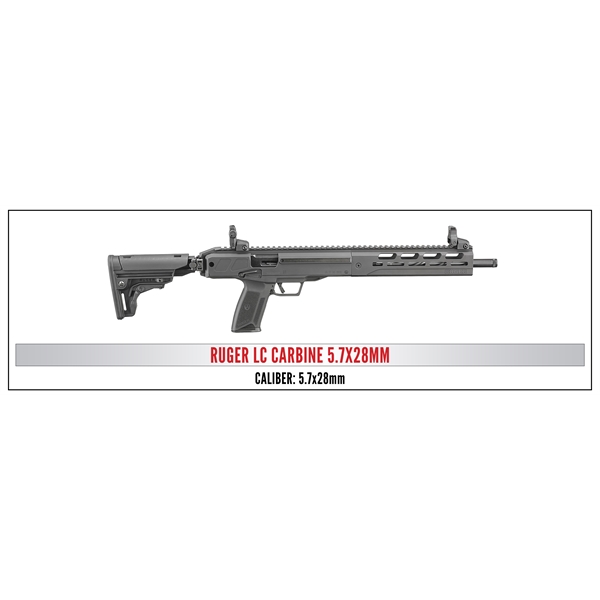 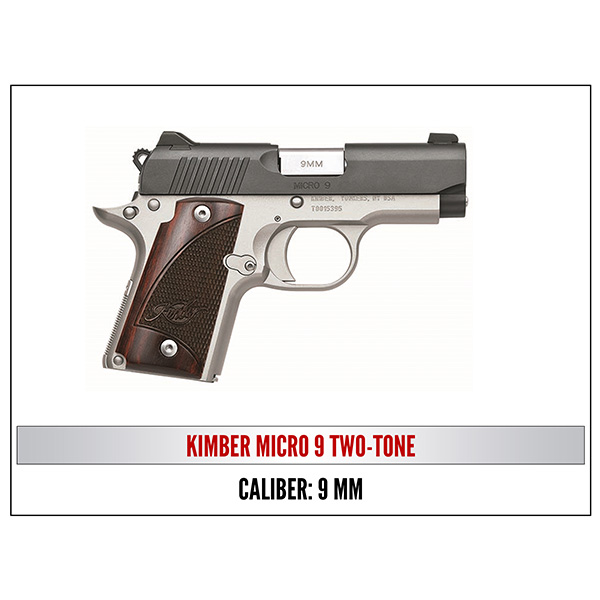 2023 SPONSOR PROGRAMORDER FORM ● SHERBURNE COUNTY MN FRIENDS OF NRA 9-29-23ORDER FORM ● SHERBURNE COUNTY MN FRIENDS OF NRA 9-29-23ORDER FORM ● SHERBURNE COUNTY MN FRIENDS OF NRA 9-29-23ORDER FORM ● SHERBURNE COUNTY MN FRIENDS OF NRA 9-29-23ORDER FORM ● SHERBURNE COUNTY MN FRIENDS OF NRA 9-29-23ORDER FORM ● SHERBURNE COUNTY MN FRIENDS OF NRA 9-29-23ORDER FORM ● SHERBURNE COUNTY MN FRIENDS OF NRA 9-29-23ORDER FORM ● SHERBURNE COUNTY MN FRIENDS OF NRA 9-29-23ORDER FORM ● SHERBURNE COUNTY MN FRIENDS OF NRA 9-29-23ORDER FORM ● SHERBURNE COUNTY MN FRIENDS OF NRA 9-29-23ORDER FORM ● SHERBURNE COUNTY MN FRIENDS OF NRA 9-29-23ORDER FORM ● SHERBURNE COUNTY MN FRIENDS OF NRA 9-29-23Order tickets online:www.friendsofnra.org  All tickets held at doorCancelled check or CC charge is your receipt/confirmationQuestions? Mark Strempkem_a_stremke@hotmail.com763-286-6735Or mail order by 9-15-23Clip address below & tape to envelope for easy addressing!Mark Strempke5042 Mitchell RdBig Lake, MN 55309QTY$50.00 INDIVIDUAL: 1 Dinner$50.00 INDIVIDUAL: 1 Dinner$50.00 INDIVIDUAL: 1 Dinner$50.00 INDIVIDUAL: 1 Dinner$50.00 INDIVIDUAL: 1 Dinner$Order tickets online:www.friendsofnra.org  All tickets held at doorCancelled check or CC charge is your receipt/confirmationQuestions? Mark Strempkem_a_stremke@hotmail.com763-286-6735Or mail order by 9-15-23Clip address below & tape to envelope for easy addressing!Mark Strempke5042 Mitchell RdBig Lake, MN 55309$1,000  TABLE – Includes 8 Dinners and 1 Gun Choice$1,000  TABLE – Includes 8 Dinners and 1 Gun Choice$1,000  TABLE – Includes 8 Dinners and 1 Gun Choice$1,000  TABLE – Includes 8 Dinners and 1 Gun Choice$1,000  TABLE – Includes 8 Dinners and 1 Gun Choice$Order tickets online:www.friendsofnra.org  All tickets held at doorCancelled check or CC charge is your receipt/confirmationQuestions? Mark Strempkem_a_stremke@hotmail.com763-286-6735Or mail order by 9-15-23Clip address below & tape to envelope for easy addressing!Mark Strempke5042 Mitchell RdBig Lake, MN 55309$6,000  TABLE – Includes 8 Dinners and 8 Gun Choices$6,000  TABLE – Includes 8 Dinners and 8 Gun Choices$6,000  TABLE – Includes 8 Dinners and 8 Gun Choices$6,000  TABLE – Includes 8 Dinners and 8 Gun Choices$6,000  TABLE – Includes 8 Dinners and 8 Gun Choices$Order tickets online:www.friendsofnra.org  All tickets held at doorCancelled check or CC charge is your receipt/confirmationQuestions? Mark Strempkem_a_stremke@hotmail.com763-286-6735Or mail order by 9-15-23Clip address below & tape to envelope for easy addressing!Mark Strempke5042 Mitchell RdBig Lake, MN 55309$10,000 TABLE – Includes 8 Dinners, 8 Special Gifts and 8 Gun Choices      $10,000 TABLE – Includes 8 Dinners, 8 Special Gifts and 8 Gun Choices      $10,000 TABLE – Includes 8 Dinners, 8 Special Gifts and 8 Gun Choices      $10,000 TABLE – Includes 8 Dinners, 8 Special Gifts and 8 Gun Choices      $10,000 TABLE – Includes 8 Dinners, 8 Special Gifts and 8 Gun Choices      $Order tickets online:www.friendsofnra.org  All tickets held at doorCancelled check or CC charge is your receipt/confirmationQuestions? Mark Strempkem_a_stremke@hotmail.com763-286-6735Or mail order by 9-15-23Clip address below & tape to envelope for easy addressing!Mark Strempke5042 Mitchell RdBig Lake, MN 55309TAX-DEDUCTIBLE SPONSORSHIP (Dinner tickets are not included)TAX-DEDUCTIBLE SPONSORSHIP (Dinner tickets are not included)TAX-DEDUCTIBLE SPONSORSHIP (Dinner tickets are not included)TAX-DEDUCTIBLE SPONSORSHIP (Dinner tickets are not included)TAX-DEDUCTIBLE SPONSORSHIP (Dinner tickets are not included)$Order tickets online:www.friendsofnra.org  All tickets held at doorCancelled check or CC charge is your receipt/confirmationQuestions? Mark Strempkem_a_stremke@hotmail.com763-286-6735Or mail order by 9-15-23Clip address below & tape to envelope for easy addressing!Mark Strempke5042 Mitchell RdBig Lake, MN 55309[  ] $300 Liberty                        [  ] $750 Heritage                       [  ] $2,500 Pioneer          [  ] $300 Liberty                        [  ] $750 Heritage                       [  ] $2,500 Pioneer          [  ] $300 Liberty                        [  ] $750 Heritage                       [  ] $2,500 Pioneer          [  ] $300 Liberty                        [  ] $750 Heritage                       [  ] $2,500 Pioneer          [  ] $300 Liberty                        [  ] $750 Heritage                       [  ] $2,500 Pioneer          [  ] $300 Liberty                        [  ] $750 Heritage                       [  ] $2,500 Pioneer          [  ] $300 Liberty                        [  ] $750 Heritage                       [  ] $2,500 Pioneer          [  ] $300 Liberty                        [  ] $750 Heritage                       [  ] $2,500 Pioneer          Order tickets online:www.friendsofnra.org  All tickets held at doorCancelled check or CC charge is your receipt/confirmationQuestions? Mark Strempkem_a_stremke@hotmail.com763-286-6735Or mail order by 9-15-23Clip address below & tape to envelope for easy addressing!Mark Strempke5042 Mitchell RdBig Lake, MN 55309[  ] $400 Legacy                         [  ] $1,500 Freedom                    [  ] $5,000 Patriot[  ] $400 Legacy                         [  ] $1,500 Freedom                    [  ] $5,000 Patriot[  ] $400 Legacy                         [  ] $1,500 Freedom                    [  ] $5,000 Patriot[  ] $400 Legacy                         [  ] $1,500 Freedom                    [  ] $5,000 Patriot[  ] $400 Legacy                         [  ] $1,500 Freedom                    [  ] $5,000 Patriot[  ] $400 Legacy                         [  ] $1,500 Freedom                    [  ] $5,000 Patriot[  ] $400 Legacy                         [  ] $1,500 Freedom                    [  ] $5,000 Patriot[  ] $400 Legacy                         [  ] $1,500 Freedom                    [  ] $5,000 PatriotOrder tickets online:www.friendsofnra.org  All tickets held at doorCancelled check or CC charge is your receipt/confirmationQuestions? Mark Strempkem_a_stremke@hotmail.com763-286-6735Or mail order by 9-15-23Clip address below & tape to envelope for easy addressing!Mark Strempke5042 Mitchell RdBig Lake, MN 55309Order tickets online:www.friendsofnra.org  All tickets held at doorCancelled check or CC charge is your receipt/confirmationQuestions? Mark Strempkem_a_stremke@hotmail.com763-286-6735Or mail order by 9-15-23Clip address below & tape to envelope for easy addressing!Mark Strempke5042 Mitchell RdBig Lake, MN 55309Order tickets online:www.friendsofnra.org  All tickets held at doorCancelled check or CC charge is your receipt/confirmationQuestions? Mark Strempkem_a_stremke@hotmail.com763-286-6735Or mail order by 9-15-23Clip address below & tape to envelope for easy addressing!Mark Strempke5042 Mitchell RdBig Lake, MN 55309Please enclose check to NRA FOUNDATION or complete credit card info below Please enclose check to NRA FOUNDATION or complete credit card info below Please enclose check to NRA FOUNDATION or complete credit card info below Please enclose check to NRA FOUNDATION or complete credit card info below Please enclose check to NRA FOUNDATION or complete credit card info below Please enclose check to NRA FOUNDATION or complete credit card info below Please enclose check to NRA FOUNDATION or complete credit card info below Please enclose check to NRA FOUNDATION or complete credit card info below $Order tickets online:www.friendsofnra.org  All tickets held at doorCancelled check or CC charge is your receipt/confirmationQuestions? Mark Strempkem_a_stremke@hotmail.com763-286-6735Or mail order by 9-15-23Clip address below & tape to envelope for easy addressing!Mark Strempke5042 Mitchell RdBig Lake, MN 55309AmEx/Disc/MC/Visa charged upon receipt.  All sales are final.AmEx/Disc/MC/Visa charged upon receipt.  All sales are final.AmEx/Disc/MC/Visa charged upon receipt.  All sales are final.AmEx/Disc/MC/Visa charged upon receipt.  All sales are final.AmEx/Disc/MC/Visa charged upon receipt.  All sales are final.AmEx/Disc/MC/Visa charged upon receipt.  All sales are final.AmEx/Disc/MC/Visa charged upon receipt.  All sales are final.AmEx/Disc/MC/Visa charged upon receipt.  All sales are final.Order tickets online:www.friendsofnra.org  All tickets held at doorCancelled check or CC charge is your receipt/confirmationQuestions? Mark Strempkem_a_stremke@hotmail.com763-286-6735Or mail order by 9-15-23Clip address below & tape to envelope for easy addressing!Mark Strempke5042 Mitchell RdBig Lake, MN 55309Card #Card #Card #Card #ExpirationOrder tickets online:www.friendsofnra.org  All tickets held at doorCancelled check or CC charge is your receipt/confirmationQuestions? Mark Strempkem_a_stremke@hotmail.com763-286-6735Or mail order by 9-15-23Clip address below & tape to envelope for easy addressing!Mark Strempke5042 Mitchell RdBig Lake, MN 55309SignatureSignatureSignatureSignatureSec CodeOrder tickets online:www.friendsofnra.org  All tickets held at doorCancelled check or CC charge is your receipt/confirmationQuestions? Mark Strempkem_a_stremke@hotmail.com763-286-6735Or mail order by 9-15-23Clip address below & tape to envelope for easy addressing!Mark Strempke5042 Mitchell RdBig Lake, MN 55309NameNameNameNameCompanyOrder tickets online:www.friendsofnra.org  All tickets held at doorCancelled check or CC charge is your receipt/confirmationQuestions? Mark Strempkem_a_stremke@hotmail.com763-286-6735Or mail order by 9-15-23Clip address below & tape to envelope for easy addressing!Mark Strempke5042 Mitchell RdBig Lake, MN 55309AddressAddressAddressAddressPhoneOrder tickets online:www.friendsofnra.org  All tickets held at doorCancelled check or CC charge is your receipt/confirmationQuestions? Mark Strempkem_a_stremke@hotmail.com763-286-6735Or mail order by 9-15-23Clip address below & tape to envelope for easy addressing!Mark Strempke5042 Mitchell RdBig Lake, MN 55309City/St/ZipCity/St/ZipCity/St/ZipCity/St/ZipEmailOrder tickets online:www.friendsofnra.org  All tickets held at doorCancelled check or CC charge is your receipt/confirmationQuestions? Mark Strempkem_a_stremke@hotmail.com763-286-6735Or mail order by 9-15-23Clip address below & tape to envelope for easy addressing!Mark Strempke5042 Mitchell RdBig Lake, MN 55309